TORNEO ISTITUTO F.SEVERI TRIENNIO-BIENNIOCALCIO A 5 GIOVANILESegue Regolamento Anno Sportivo 2018-2019Regolamento1 - PARTECIPAZIONEa. I calciatori che intendono praticare attività giovanile debbono essere affiliate e tesserati OPES.b. Le partite avranno luogo presso il centro sportivo CORSO LAZIO.c. Il luogo, il giorno e l’ora per la disputa delle gare interne verrà stabilito in base alla disponibilità del campo.d. Il martedi successivo alla giornata effettiva di gara, il Settore Calcio redigerà un Comunicato Ufficiale (CU) che sarà pubblicato sul sito www.opescampania.net e app: Opes Campania scaricabile sui dispositivi smartphone ioS e Android. Qualsiasi decisione avrà valore solo se riportata sui CU numerati progressivamente, che si intendono conosciuti, con presunzione assoluta, a far data dalla loro pubblicazione.	2 -  IDENTIFICAZIONE DEI TESSERATIa. L’identificazione degli atleti e dirigenti verrà effettuata tramite tessera OPES plastificata (PVC COME LE TESSERE FEDERALI) e fornita di foto più documento di riconoscimento . Tale tessera viene rilasciata tramite attestazione di un documento di identità valido.b. Gli atleti ed i dirigenti, per poter essere utilizzati, debbono essere tesserati per la propria società, nella stagione sportiva 2018/19.3 – DISTINTE DI GARAa. Le società prima di ogni gara debbono consegnare all’arbitro le distinte in duplice copia 15 minuti prima dell’orario ufficiale.b. Il tempo di attesa è di 15 minuti, al termine del quale la società assente verrà considerata rinunciataria alla gara.c. La distinta di gara deve comprendere massimo 12 giocatori.4 – SOSTITUZIONE DELLE MAGLIEQualora le società interessate alla gara abbiano tenute da gioco di eguale colore, è obbligata alla sostituzione di queste la squadra di casa.	5 – DURATA DELLA GARALe gare dureranno 20 minuti a tempo.6 – CAMPO DI GIOCOIl campo di gioco per attività calcistica promozionale deve essere di superficie piana, fondo sintetico e di dimensioni tali da permettere il contenimento di dieci giocatori, altrimenti gli stessi possono essere ridotti o incrementati previo accordo scritto delle due associazioni che va allegato al referto di gara da parte dell’arbitro.7 – DISPUTA DELLE GARELe gare vanno disputate tassativamente nella data, ora e luogo specificato nel comunicato ufficiale. Il comitato comunicherà le giornate di volta in volta con  i relativi incontri (data luogo e orario di ogni gara) che dovranno essere tassativamente rispettati (salvo situazioni gravi). Qualora ci fossero ritardi o gare non disputate secondo il CU saranno applicate  delle sanzioni alle società inadempienti.8 – PALLONI E SCARPE DA GIOCO I palloni da gioco saranno taglia n 4-5 a rimbalzo non controllato. Le scarpe da gioco di ogni atleta debbono essere adatte alla superficie del terreno di gioco (scarpe per materiale sintetico).9 – COMPOSIZIONE CLASSIFICHELe classifiche saranno redatte in base ai seguenti criteri: 3 punti per la vittoria, 1 punto per il pareggio e 0 per la sconfitta. In caso di parità di punteggio si terrà conto:1 - esito degli incontri diretti,2 - differenza reti negli incontri diretti fra le squadre a parità di punti,3 - differenza reti sul totale degli incontri disputati nel girone,4 - maggior numero di reti segnate sul totale degli incontri disputati nel girone,5 - sorteggio.10 – NUMERO DEI GIOCATORI  Le partite vanno disputate assolutamente 5 vs5 e su campi di calcio a 5 in erba sintetica. SI PREGA DI RISPETTARE IL NUMERO MASSIMO DI GIOCATORI IN DISTINTA: 12  GIOCATORI.11 – DIREZIONE GARELe gare sono dirette da arbitri frequentanti il triennio del liceo scientifico F. Severi12 – VARIAZIONI ORARI DATE E RECUPERIa. Eventuali variazioni di date ed orari a carattere definitivo debbono essere comunicate per iscritto agli organizzatori del torneo almeno tre giorni prima della disputa della prima gara interessata.b. La richiesta di eventuale anticipo o rinvio di una gara previo accordo delle società interessate deve essere inoltrata agli organizzatori del torneo interessato almeno sette giorni prima della gara in oggetto.c. Le gare sospese per impraticabilità o rinviate debbono essere recuperate entro sette giorni dalla data del rinvio. Ricordo a tutte le società di rispettare l'inizio delle gare  comunicato sul CU evitare ritardi o rinvii saranno applicate multe coattive.13 – FORMULA CAMPIONATOGirone all’italiana con gare di andata e ritorno, al termine final four (le prime quattro classificate)Le Final Four dalla categoria Biennio e Triennio verranno disputate  in più giornate presso il campo sportivo CORSO LAZIO.      c.   Le vincenti delle rispettive categorie parteciperanno alla SUPERCOPPA DEL SEVERI.In caso di  eguale punteggio due Società/Associazioni, per comporre la classifica finale si terrà conto in ordine di priorità: risultato scontro diretto; differenza reti; maggior numero di reti realizzate, sorteggio.	14 – DISCIPLINA SPORTIVAa. La disciplina sportiva è demandata al Giudice Sportivo del Settore Calcio Provinciale, le cui decisioni sono appellabili alla Commissione di Appello Disciplinare Regionale.b. L’espulsione dal campo di un atleta comporta la squalifica automatica per almeno una gara.c. La somma di quattro ammonizioni in gare diverse comporta la squalifica automatica per una giornata.d. Le sanzioni disciplinari scattano automaticamente alla successiva giornata di gara.	15 – ESPULSIONE DALLA MANIFESTAZIONELa Società/Associazioni oggettivamente responsabile di aggressione dell’arbitro o alla società avversaria prima, durante e dopo una gara verrà espulsa dalla manifestazione.16 – TASSA RECLAMITutti i reclami debbono essere accompagnati dalla tassa reclamo (ricevuta del pagamento di euro 50) e da una e-mail da inviare, per conoscenza, sia al comitato che alla società avversaria. Pena il rigetto del reclamo, non si accettano reclami avvenuti per via telefonica, sms, verbali e sui social network.17 – COPERTURA ASSICURATIVALa denuncia di infortunio deve essere effettuata su appositi moduli, entro tre giorni dall’avvenuto infortunio.           18 - RITARDO INIZIO GARAAvviso le società  di rispettare l' inizio delle gare pubblicate sul Comunicato Ufficiale saranno applicate multe coattive per chi non rispetta tale articolo.          19- COSTIIl costo di iscrizione al torneo è di 5 euro, di cui 3 euro per iscrizione e assicurazione e 2 euro per medaglie e premi.La spesa del campo è a carico di ogni squadra.N.B.Le quote di iscrizione e le quote arbitrali del campionato vanno versate all' atto dell' iscrizione e possono partecipare ai campionati gli atleti o le atlete con i tesserini timbrati e plastificati dal settore calcio a 5  giovanile OPES  CASERTA.RESPONSABILE CALCIO A 5  GIOVANILEOPES CASERTAChristian Di Nuzzo334.6961956PRESIDENTE REGIONALE OPES CAMPANIAGianluigi Antonini327.5397552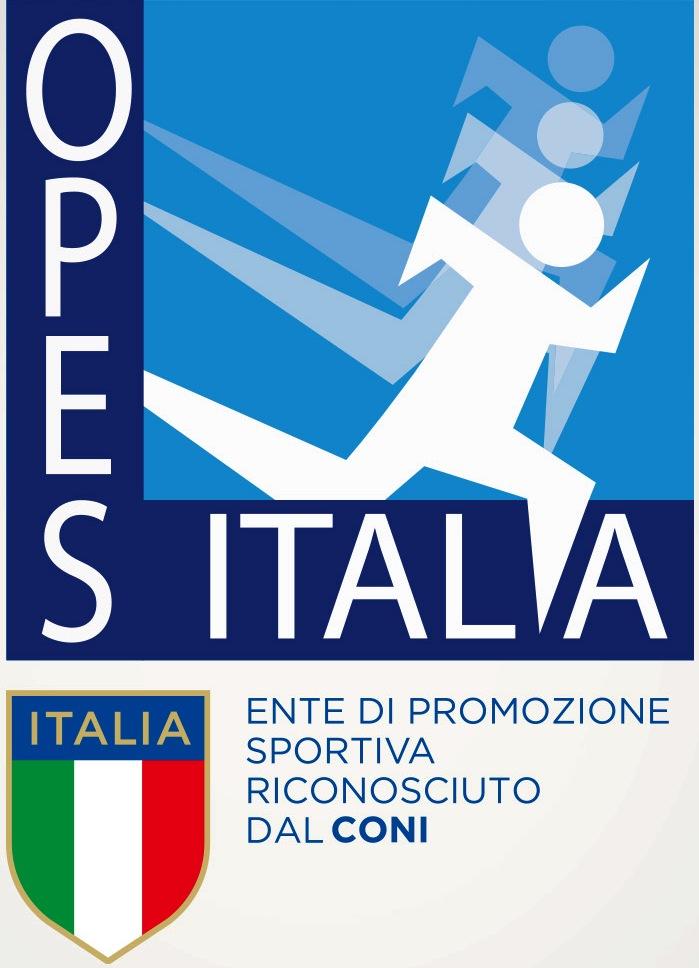 COMITATO PROVINCIALE CASERTASETTORE CALCIO A 5 GIOVANILE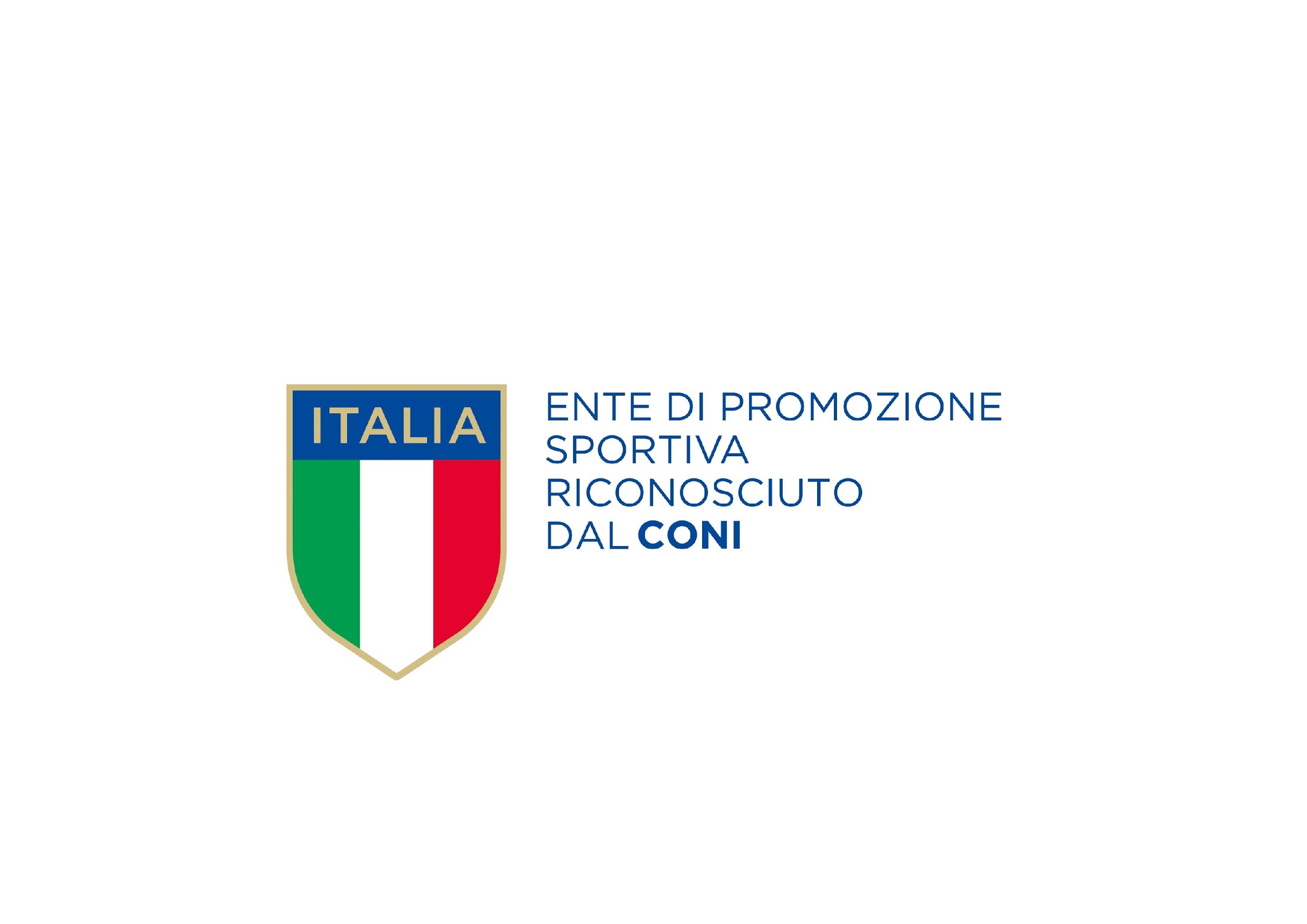 RESPONSABILE CALCIO A 5 GIOVANILECHRISTIAN DI NUZZO 334.6961956PRESIDENTE REGIONALE OPES CAMPANIAANTONINI GIANLUIGI    327.5397552EMAIL : CAMPANIAOPES@GMAIL.COM COMITATO PROVINCIALE VIA CECCANO N °21 CASERTA SITI INTERNET : WWW.OPESCAMPANIA.NETGRUPPI FACEBOOK : OPES CASERTA- OPES CMPANIAAPP: OPES CAMPANIARESPONSABILE CALCIO A 5 GIOVANILECHRISTIAN DI NUZZO 334.6961956PRESIDENTE REGIONALE OPES CAMPANIAANTONINI GIANLUIGI    327.5397552EMAIL : CAMPANIAOPES@GMAIL.COM COMITATO PROVINCIALE VIA CECCANO N °21 CASERTA SITI INTERNET : WWW.OPESCAMPANIA.NETGRUPPI FACEBOOK : OPES CASERTA- OPES CMPANIAAPP: OPES CAMPANIARESPONSABILE CALCIO A 5 GIOVANILECHRISTIAN DI NUZZO 334.6961956PRESIDENTE REGIONALE OPES CAMPANIAANTONINI GIANLUIGI    327.5397552EMAIL : CAMPANIAOPES@GMAIL.COM COMITATO PROVINCIALE VIA CECCANO N °21 CASERTA SITI INTERNET : WWW.OPESCAMPANIA.NETGRUPPI FACEBOOK : OPES CASERTA- OPES CMPANIAAPP: OPES CAMPANIACOMUNICATO UFFICIALE N. 00 DEL 30 LUGLIO  2018